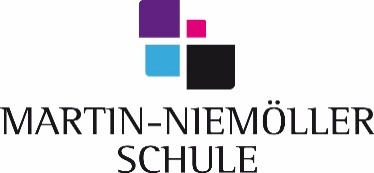 Schulcurriculum Evangelische ReligionSekundarstufe I2017Übersicht über die vereinbarten Unterrichtsschwerpunkte5.1 „Ich und die anderen – Wohin geht der Weg?“5.2 „Alttestamentliche Geschichten – Gott ist für uns da“5.3 „Bibel entdecken“5.4 „Schöpfungsglaube und Naturwissenschaft – es kommt auf die Perspektive an“6.1 „Jesus und seine Zeit“6.2 „Judentum“6.3 „Die Sprache der Religion: Bilder, Zeichen und Symbole“6.4 „Christliche Gemeinden und andere religiöse Gemeinschaften – wie Menschen ihren Glauben leben“7.1 „Entstehung des Christentums“7.2 „Füreinander da sein – Diakonie“7.3 „Islam“7.4 „Fragen nach der eigenen Identität – gewaltfrei Konflikte lösen“8.1 „Reformation – wie Glaube und Kirche sich verändern“8.2 „Evangelisch – katholisch“8.3 „Neue religiöse Bewegungen“8.4 „Vorbilder und die Suche nach Orientierung“5.15.25.35.4Ich und die anderen – Wohin geht der Weg?Alttestamentliche Geschichten – Gott ist für uns daBibel entdeckenSchöpfungsglaube und Naturwissenschaft – es kommt auf die Perspektive an6.16.26.36.4Jesus und seine ZeitJudentumDie Sprache der Religion: Bilder, Zeichen und Symbole Christliche Gemeinden und andere religiöse Gemeinschaften – wie Menschen ihren Glauben leben7.17.27.37.4Entstehung des ChristentumsFüreinander da sein – DiakonieIslamFragen nach der eigenen Identität – gewaltfrei Konflikte lösen8.18.28.38.4Reformation – wie Glaube und Kirche sich verändernEvangelisch – katholischNeue religiöse BewegungenVorbilder und die Suche nach Orientierung   in Arbeit:    in Arbeit: 9.19.29.39.4Die Frage nach GottScheitern, Schuld, VergebungSucht - In Abhängigkeit geratenWofür es sich zu Leben lohnt / Gerechtigkeit10.110.210.3Kirche im Dritten ReichLiebe, Partnerschaft und SexualitätSterben, Tod und AuferstehungKompetenzbereich(e) /Lernzeitbezogene Kompetenzerwartungen:Wahrnehmen und beschreibenDie religiöse Dimension von Lebenserfahrungen und Entscheidungssituationen aufzeigenDeuten und verstehenGlaubensaussagen biblischer Texte und anderer Zeugnisse erschließen und Bezüge zum eigenen Leben und Handeln herstellenKommunizieren und bewertenüber die eigene religiöse Tradition Auskunft gebenden eigenen Standpunkt darstellen und begründet vertretenandere Positionen aufgeschlossen und respektvoll begegnenÜberfachliche Kompetenzen:Personale Kompetenz: Selbstwahrnehmung, Selbstkonzept, Sozialkompetenz: soziale Wahrnehmungsfähigkeit, Rücksichtnahme und Solidarität, Kooperation und Teamfähigkeit, Umgang mit Konflikten, gesellschaftliche Verantwortung, interkulturelle VerständigungSprachkompetenz: Schreibkompetenz, KommunikationskompetenzLeitperspektiven:Eigene Erfahrungen und individuelle ReligionChristliche Religion in evangelischer Perspektive und christliche TraditionenReligiöse und gesellschaftlich-kulturelle PluralitätInhaltsfelder:Mensch und WeltSelbst- und Fremdwahrnehmung (Doppelgebot der Liebe), biblische Sicht des MenschenEthikVerabredungen und Regeln menschlichen ZusammenlebensBiblische GeboteVereinbarungen für die Gestaltung von Lernwegen:Religionslexikon: fremd, Kinderrechte, Nächstenliebe, GottebenbildlichkeitLeitperspektiven:Eigene Erfahrungen und individuelle ReligionChristliche Religion in evangelischer Perspektive und christliche TraditionenReligiöse und gesellschaftlich-kulturelle PluralitätInhaltsfelder:Mensch und WeltSelbst- und Fremdwahrnehmung (Doppelgebot der Liebe), biblische Sicht des MenschenEthikVerabredungen und Regeln menschlichen ZusammenlebensBiblische GeboteVereinbarungen für die Gestaltung von Lernwegen:Religionslexikon: fremd, Kinderrechte, Nächstenliebe, GottebenbildlichkeitInhaltsbezogene Kompetenzen:Die Lernenden können…das Bedürfnis des Menschen nach Anerkennung und Angenommensein beschreiben,eine Definition von „fremd“ bzw. „fremd sein“ geben„fremd sein“ als Erleben des „anders sein“ erkennen und „kennenlernen“ als Gegenmittel erfahren.können biblische Situationen in Bezug auf „fremd sein“ auswerten.Erklären, welche Schritte im Leben eines Menschen zum „fremd sein“ führen und welche Konsequenzen für „Fremde“ entstehen.Regeln des Zusammenlebens formulieren, begründen und in der Gruppe aushandeln.Inhaltliche Konkretisierung:Selbst- und Fremdwahrnehmung/GeschlechterrolleFremd sein (Erarbeiten der Geschichte Ruts, weitere Beispiele: Samariter, Maria und Josef in Bethlehem; Geschichte der Waldenser und ihrer Auswanderung.Ängste und Hoffnungen (Psalme)Angenommensein von Gott  Verabredungen und Regeln des Zusammenlebens, KinderrechteZehn Gebote, Doppelgebot der Liebe, GottesebenbildlichkeitMaterialien:Das Kursbuch Religion 1, S. 18-23, 72-79Kursbuch Religion elementar 5/6, S. 38-58Raabitsreihe „Die Geschichte von Rut“Kompetenzbereich(e) /Lernzeitbezogene Kompetenzerwartungen:Wahrnehmen und beschreibenDie religiöse Dimension von Lebenserfahrungen und Entscheidungssituationen aufzeigenDeuten und verstehenBiblische Texte vor dem Hintergrund ihrer Entstehungszeit und im Kontext der Bibel deutenGlaubensaussagen biblischer Texte und anderer Zeugnisse erschließen und Bezüge zum eigenen Leben und Handeln herstellenReligiöse Sprach- und Ausdrucksformen bestimmen und ihre Funktion und Bedeutung erklärenFragen und begründengrundlegende religiöse Fragen stellenreligiöse Deutungsangebote für Lebenserfahrungen vergleichen und ihre Plausibilität prüfen Ausdrücken und gestaltenreligiösen Inhalten Gestalt geben und sie präsentierenÜberfachliche Kompetenzen:Lernkompetenz: Problemlösekompetenz, Arbeitskompetenz, MedienkompetenzSprachkompetenz: Lesekompetenz, Schreibkompetenz, KommunikationskompetenzInhaltsbezogene Kompetenzen:Die Lernenden können…Eigene und biblische Gottesbilder zum Ausdruck bringenVon biblischen Personen erzählen und sie in die Geschichte einordnen (Abraham und Sarah, Jakob und Esau, Josef)Die Geschichte des Exodus in eigenen Worten wiedergeben (Sklaverei, Berufung des Mose, Auszug)Bezüge zur Exodustradition heute herstellen (Flucht)Leitperspektiven:Eigene Erfahrungen und individuelle ReligionChristliche Religion in evangelischer Perspektive und christliche TraditionenReligiöse und gesellschaftlich-kulturelle PluralitätInhaltsfelder:GottDie Beziehung zu Gott und ihre VeränderlichkeitGottesvorstellungen der Bibel in Erzählungen, Bildern, SymbolenVereinbarungen für die Gestaltung von Lernwegen:Religionslexikon: Nomade, Flucht, Stammvater, Verheißung, SegenLeitperspektiven:Eigene Erfahrungen und individuelle ReligionChristliche Religion in evangelischer Perspektive und christliche TraditionenReligiöse und gesellschaftlich-kulturelle PluralitätInhaltsfelder:GottDie Beziehung zu Gott und ihre VeränderlichkeitGottesvorstellungen der Bibel in Erzählungen, Bildern, SymbolenVereinbarungen für die Gestaltung von Lernwegen:Religionslexikon: Nomade, Flucht, Stammvater, Verheißung, SegenKompetenzbereich(e) /Lernzeitbezogene Kompetenzerwartungen:Wahrnehmen und beschreibenDie religiöse Dimension von Lebenserfahrungen und Entscheidungssituationen aufzeigenDeuten und verstehenBiblische Texte vor dem Hintergrund ihrer Entstehungszeit und im Kontext der Bibel deutenGlaubensaussagen biblischer Texte und anderer Zeugnisse erschließen und Bezüge zum eigenen Leben und Handeln herstellenReligiöse Sprach- und Ausdrucksformen bestimmen und ihre Funktion und Bedeutung erklärenFragen und begründengrundlegende religiöse Fragen stellenreligiöse Deutungsangebote für Lebenserfahrungen vergleichen und ihre Plausibilität prüfen Ausdrücken und gestaltenreligiösen Inhalten Gestalt geben und sie präsentierenÜberfachliche Kompetenzen:Lernkompetenz: Problemlösekompetenz, Arbeitskompetenz, MedienkompetenzSprachkompetenz: Lesekompetenz, Schreibkompetenz, KommunikationskompetenzInhaltsbezogene Kompetenzen:Die Lernenden können…Eigene und biblische Gottesbilder zum Ausdruck bringenVon biblischen Personen erzählen und sie in die Geschichte einordnen (Abraham und Sarah, Jakob und Esau, Josef)Die Geschichte des Exodus in eigenen Worten wiedergeben (Sklaverei, Berufung des Mose, Auszug)Bezüge zur Exodustradition heute herstellen (Flucht)Inhaltliche Konkretisierung:Gottesbilder in der Bibel (2. Mose 3, 1-14; Psalm 23; 1. Joh. 4, 7)Erzählungen der hebräischen Bibel über Männer und Frauen, in denen der Weg des Volkes Israel mit seinem Gott zum Ausdruck kommt, verbindlich: Abraham und Mose, möglich: Josef, Jona, DavidDie Verknüpfung von Aufbruch und FreiheitMaterialien: Das Kursbuch Religion 1, S. 88ff.Kursbuch Religion elementar 5/6, S. 86, S. 92ff.Das neue Kursbuch Religion 1, S. 16ff., 28ff., S. 66ff.in Religion: „Flucht“ 3/2015Löbbecke, Almut:  Aufbrüche: Menschen in der Bibel, Berlin 2007.Kompetenzbereich(e) /Lernzeitbezogene Kompetenzerwartungen:Deuten und verstehenBiblische Texte vor dem Hintergrund ihrer Entstehungszeit und im Kontext der Bibel deutenGlaubensaussagen biblischer Texte und anderer Zeugnisse erschließen und Bezüge zum eigenen Leben und Handeln herstellenReligiöse Sprach- und Ausdrucksformen bestimmen und ihre Funktion und Bedeutung erklärenKommunizieren und bewertenüber die eigene religiöse Tradition Auskunft gebenAusdrücken und gestaltenreligiösen Inhalten Gestalt geben und sie präsentierenreligiöse Sprach- und Ausdrucksformen anwenden und reflektierenÜberfachliche Kompetenzen:Lernkompetenz: Problemlösekompetenz, Arbeitskompetenz, MedienkompetenzSprachkompetenz: Lesekompetenz, Schreibkompetenz, KommunikationskompetenzLeitperspektiven:Eigene Erfahrungen und individuelle ReligionChristliche Religion in evangelischer Perspektive und christliche TraditionenReligiöse und gesellschaftlich-kulturelle PluralitätInhaltsfelder:Mensch und Welt: Biblische Texte vor dem Hintergrund ihrer EntstehungszeitGott: Gottesvorstellungen der Bibel in Erzählungen, Bildern, SymbolenVereinbarungen für die Gestaltung von Lernwegen:Religionslexikon: Altes Testament, Neues Testament, Bibelstelle finden, Evangelisten, Tora, Psalmen, Bibel, Kanon, Kanonisierung, Hebräisch, GriechischLeitperspektiven:Eigene Erfahrungen und individuelle ReligionChristliche Religion in evangelischer Perspektive und christliche TraditionenReligiöse und gesellschaftlich-kulturelle PluralitätInhaltsfelder:Mensch und Welt: Biblische Texte vor dem Hintergrund ihrer EntstehungszeitGott: Gottesvorstellungen der Bibel in Erzählungen, Bildern, SymbolenVereinbarungen für die Gestaltung von Lernwegen:Religionslexikon: Altes Testament, Neues Testament, Bibelstelle finden, Evangelisten, Tora, Psalmen, Bibel, Kanon, Kanonisierung, Hebräisch, GriechischInhaltsbezogene Kompetenzen:Die Lernenden können…die mündliche und schriftliche Überlieferungsgeschichte erläutern,Sprache, Schriftmaterial, Schriftrollen, Abschriften, Übersetzungen der Bibel erklären,biblische Geschichten nacherzählen und die Bedeutung auch für heute erläutern,einen Überblick über verschieden Bibeln (Kinderbibel, Erwachsenenbibel, illustrierte Bibeln aufzeigen,den Aufbau der Bibel beschreiben und sich in der Bibel orientieren.Inhaltliche Konkretisierung:Regal der Biblischen Bücher, Kapitel- und Verseinteilung, Nachschlagen,  GattungenZeitstrahl,  Landkarte Hebräisches und griechisches AlphabetVon der mündlichen zur schriftlichen Überlieferung; Übersetzungen (fak.: Luther)Geschichte des Volkes Israel in Verbindung mit JahweMaterialien:Lernstraße „Bibel“, Informationen 32 2/2003 Das Kursbuch Religion 1, S. 138ff.Kursbuch Religion elementar 5/6, S. S. 60ff.Das neue Kursbuch Religion 1, S. 156ff.Kompetenzbereich(e) /Lernzeitbezogene Kompetenzerwartungen:Wahrnehmen und beschreibenDie religiöse Dimension von Lebenserfahrungen und Entscheidungssituationen aufzeigenDeuten und verstehenGlaubensaussagen biblischer Texte und anderer Zeugnisse erschließen und Bezüge zum eigenen Leben und Handeln herstellenFragen und begründengrundlegende religiöse Fragen stellen,eigene Überlegungen zu religiösen Fragen formulieren und differenziert begründenAusdrücken und gestaltenreligiösen Inhalten Gestalt geben und sie präsentierenreligiöse Sprach- und Ausdrucksformen anwenden und reflektierenÜberfachliche Kompetenzen:Personale Kompetenz: Selbstwahrnehmung, Selbstkonzept, Selbstregulierung Sozialkompetenz: Rücksichtnahme und Solidarität, Kooperation und Teamfähigkeit, gesellschaftliche Verantwortung, Lernkompetenz: ProblemlösekompetenzSprachkompetenz: Lesekompetenz, KommunikationskompetenzLeitperspektiven:Eigene Erfahrungen und individuelle ReligionChristliche Religion in evangelischer Perspektive und christliche TraditionenReligiöse und gesellschaftlich-kulturelle PluralitätInhaltsfelder:Mensch und WeltDie Welt als Schöpfung Gottes und die Verantwortung des Menschen für die SchöpfungDer Mensch als Geschöpf und EbenbildGottGottesvorstellungen der Bibel in Erzählungen, Bildern, SymbolenDie Beziehung zu Gott und ihre VeränderlichkeitEthik Frage nach den richtigen Handlungen in Auseinandersetzung mit den biblischen GrundlagenVereinbarungen für die Gestaltung von Lernwegen:Religionslexikon: (Mythos), Schöpfung, Weltentstehung, Ebenbild Gottes, Herrschaftsauftrag (Bewahrung der Schöpfung)Leitperspektiven:Eigene Erfahrungen und individuelle ReligionChristliche Religion in evangelischer Perspektive und christliche TraditionenReligiöse und gesellschaftlich-kulturelle PluralitätInhaltsfelder:Mensch und WeltDie Welt als Schöpfung Gottes und die Verantwortung des Menschen für die SchöpfungDer Mensch als Geschöpf und EbenbildGottGottesvorstellungen der Bibel in Erzählungen, Bildern, SymbolenDie Beziehung zu Gott und ihre VeränderlichkeitEthik Frage nach den richtigen Handlungen in Auseinandersetzung mit den biblischen GrundlagenVereinbarungen für die Gestaltung von Lernwegen:Religionslexikon: (Mythos), Schöpfung, Weltentstehung, Ebenbild Gottes, Herrschaftsauftrag (Bewahrung der Schöpfung)Inhaltsbezogene Kompetenzen:Die Lernenden können…ihre Sichtweise auf unterschiedliche Weltentstehungsmodelle formulieren und ansatzweise begründen,danach fragen, was Gott mit der Entstehung der Welt und ihrem Erhalt zu tun hat,das biblische Bild von Gott als Schöpfer erschließen und ausführen, was dies für ihr Leben bedeutet,die religiöse Dimension des alltäglichen Umgangs mit Mensch und Welt ansatzweise aufzeigen.Inhaltliche Konkretisierung:- Genesis 1 und Genesis 2 vergleichen (Mann und Frau; Herrschaftsauftrag), eventuell Vergleich mit Enuma elisch (babylonischer Schöpfungsmythos)- Gottebenbildlichkeit (Gen 1,26f.) und Herrschaftsauftrag- Genesis 1, Sabbat, 7 Tage- Urknall, Fossilien, naturwissenschaftliche Bilder von Weltentstehung und SchöpfungMaterialien: Das Kursbuch Religion 1, S. 38f.Kursbuch Religion elementar 5/6, S. 70ff. Das neue Kursbuch Religion 1, S. 188ff.Kompetenzbereich(e) /Lernzeitbezogene Kompetenzerwartungen:Deuten und verstehenBiblische Texte vor dem Hintergrund ihrer Entstehungszeit und im Kontext der Bibel deutenGlaubensaussagen biblischer Texte und anderer Zeugnisse erschließen und Bezüge zum eigenen Leben und Handeln herstellenReligiöse Sprach- und Ausdrucksformen bestimmen und ihre Funktion und Bedeutung erklärenKommunizieren und bewertenüber die eigene religiöse Tradition Auskunft gebenAusdrücken und gestaltenreligiöse Sprach- und Ausdrucksformen anwenden und reflektierenÜberfachliche Kompetenzen:Lernkompetenz: Problemlösekompetenz, Arbeitskompetenz, MedienkompetenzSprachkompetenz: Lesekompetenz, Schreibkompetenz, KommunikationskompetenzLeitperspektiven:Eigene Erfahrungen und individuelle ReligionChristliche Religion in evangelischer Perspektive und christliche TraditionenReligiöse und gesellschaftlich-kulturelle PluralitätInhaltsfelder:Jesus ChristusLeben JesuJesu Botschaft vom Reich GottesGleichnisse und WunderReligionen (hier: Judentum) Glaubenspraxis in nichtchristlichen Religionen im AnsatzVereinbarungen für die Gestaltung von Lernwegen:Religionslexikon: Zöllner, Messias, Gruppen zur Zeit Jesu: Pharisäer, Zeloten, Sadduzäer, Essener, Jesus-Bewegung, Reich Gottes, GleichnisLeitperspektiven:Eigene Erfahrungen und individuelle ReligionChristliche Religion in evangelischer Perspektive und christliche TraditionenReligiöse und gesellschaftlich-kulturelle PluralitätInhaltsfelder:Jesus ChristusLeben JesuJesu Botschaft vom Reich GottesGleichnisse und WunderReligionen (hier: Judentum) Glaubenspraxis in nichtchristlichen Religionen im AnsatzVereinbarungen für die Gestaltung von Lernwegen:Religionslexikon: Zöllner, Messias, Gruppen zur Zeit Jesu: Pharisäer, Zeloten, Sadduzäer, Essener, Jesus-Bewegung, Reich Gottes, GleichnisInhaltsbezogene Kompetenzen:Die Lernenden können…die Lebensumstände/Alltag, Religion und die politische Situation zur Zeit Jesu beschreiben,Jesu Umgang mit Kindern, Frauen, Ausgestoßenen, Armen und Kranken erklären und die Veränderungen deuten,erklären, wie sich Jesus der Obrigkeit (Herodes, Römer, Pharisäer, Sadduzäer) gegenüber verhielt,(Wunder und) Gleichnisse interpretieren und die Botschaft Jesu erklären,die Begegnung mit Jesus als Herausforderung für heute erläuternInhaltliche Konkretisierung:Alltagswelt (Lebensweise, Berufe, religiöse Situation zur Zeit JesuBotschaft Jesu vom Reich Gottes/ Zeichen und Wunder (Mk 2, 1.12), Gleichnisrede (Mt 20, 1-16), Passion und Auferstehung (Mk 14, 1 -18, 8)Verhältnis zu Römern, Herodes und anderen Gruppen (Messias und Apokalyptik, Vorschriften, Staat); s. KB1, S. 123Jüdische Lebenswelt zur Zeit JesuBegegnung und Umgang mit Ausgegrenzten, Gerechtigkeit in der Gesellschaft heuteStationen im Leben JesuMaterialien: Das Kursbuch Religion 1, S. 96ff.Kursbuch Religion elementar 5/6, S. 116ff.Das neue Kursbuch Religion 1, S. 38ff., 50ff.Raabitsreihe „Palästina vor 2000 Jahren – ein Lernzirkel zur Zeit und Umwelt Jesu“Löbbecke, Almut:  Aufbrüche: Menschen in der Bibel, Berlin 2007.Berg, Horst Klaus; Weber, Ulrike: „Benjamin und Julius“, Stuttgart, 92010.Kompetenzbereich(e) /Lernzeitbezogene Kompetenzerwartungen:Wahrnehmen und beschreibenReligiöse Motive in Gesellschaft und Kultur entdecken und beschreibenDeuten und verstehenReligiöse Sprach- und Ausdrucksformen bestimmen und ihre Funktion und Bedeutung erklärenKommunizieren und bewertenüber die eigene religiöse Tradition Auskunft gebenandere Positionen aufgeschlossen und respektvoll begegnendie Relevanz des Gesprächsgegenstandes für die Dialogpartner einschätzen und berücksichtigen sowie Schlussfolgerungen für die eigene Auffassung ziehenEntscheiden und teilhabenFormen einer religiös motivierten Lebensgestaltung durchdenken und eigene Entscheidungen treffenÜberfachliche Kompetenzen:Sozialkompetenz: soziale Wahrnehmungsfähigkeit, Rücksichtnahme und Solidarität, Kooperation und Teamfähigkeit, gesellschaftliche Verantwortung, interkulturelle VerständigungSprachkompetenz: Lesekompetenz, Schreibkompetenz, KommunikationskompetenzLeitperspektiven:Eigene Erfahrungen und individuelle ReligionChristliche Religion in evangelischer Perspektive und christliche TraditionenReligiöse und gesellschaftlich-kulturelle PluralitätInhaltsfelder:ReligionenGlaubenspraxis in nichtchristlichen Religionen (Feste, heilige Schriften, Gotteshäuser,…)Glaubensaussagen in Judentum und IslamInterreligiöser DialogVereinbarungen für die Gestaltung von Lernwegen:Religionslexikon: Torarolle, Pessach, Bar Mitzwa, Synagoge, Menora, Sabbat, Sederabend, DavidssternLeitperspektiven:Eigene Erfahrungen und individuelle ReligionChristliche Religion in evangelischer Perspektive und christliche TraditionenReligiöse und gesellschaftlich-kulturelle PluralitätInhaltsfelder:ReligionenGlaubenspraxis in nichtchristlichen Religionen (Feste, heilige Schriften, Gotteshäuser,…)Glaubensaussagen in Judentum und IslamInterreligiöser DialogVereinbarungen für die Gestaltung von Lernwegen:Religionslexikon: Torarolle, Pessach, Bar Mitzwa, Synagoge, Menora, Sabbat, Sederabend, DavidssternInhaltsbezogene Kompetenzen:Die Lernenden können…Die Grundlagen und Entstehung des Judentum erklären Jerusalem als heilige Stadt für Juden, Christen und Moslems erläutern und die politische und religiöse Situation heute erklärenMotive, Voraussetzungen und Inhalte der Begegnung benennenJudentum in der heutigen Umgebung wahrnehmen und beschreibenJüdisches Leben in Biographien und Literatur nachvollziehen und deuten (z.B. Anne Frank)Inhaltliche Konkretisierung:Gegenstände in einer Synagoge, ggf. Vergleich mit KircheWie man Jude wird, Bar-Mitzwa, Bedeutung der Tora (ggf.Talmud)HebräischSpeisegebote, Gebetskleidung Materialien: Das Kursbuch Religion 1, S. 189ff.Kursbuch Religion elementar 5/6, S. 118Lernprogramm „Religiopolis“ oder https://www.planet-schule.de/sf/multimedia/lernspiele/weltreligionen/mme/PreLoader.htmlJudentumskoffer (RPI)Kompetenzbereich(e) /Lernzeitbezogene Kompetenzerwartungen:Wahrnehmen und beschreibenReligiöse Motive in Gesellschaft und Kultur entdecken und beschreibenAusdrucks- und Handlungsformen als religiös identifizieren und beschreibenDeuten und verstehenReligiöse Sprach- und Ausdrucksformen bestimmen und ihre Funktion und Bedeutung erklärenKommunizieren und bewertenÜber die eigene religiöse Tradition Auskunft gebenAnderen Positionen aufgeschlossen und respektvoll begegnenAusdrücken und gestaltenreligiösen Inhalten Gestalt geben und sie präsentierenreligiöse Sprach- und Ausdrucksformen anwenden und reflektierenÜberfachliche Kompetenzen:Sozialkompetenz: soziale Wahrnehmungsfähigkeit, Rücksichtnahme und Solidarität, Kooperation und Teamfähigkeit, gesellschaftliche Verantwortung, interkulturelle VerständigungLernkompetenz: Arbeitskompetenz, MedienkompetenzSprachkompetenz: Lesekompetenz, Schreibkompetenz, KommunikationskompetenzLeitperspektiven:Eigene Erfahrungen und individuelle ReligionChristliche Religion in evangelischer Perspektive und christliche TraditionenReligiöse und gesellschaftlich-kulturelle PluralitätInhaltsfelder:GottGottesvorstellungen der Bibel in Erzählungen, Bildern, SymbolenKircheKirchenjahr, christliche Feste und FeiernVereinbarungen für die Gestaltung von Lernwegen:Verbindlich sind folgende Symbole: Kreuz, Fisch, Taube, Regenbogen, Kerze (Licht), TaufeReligionslexikon: Zeichen, Symbol, symbolische Handlung, Kreuz, FischLeitperspektiven:Eigene Erfahrungen und individuelle ReligionChristliche Religion in evangelischer Perspektive und christliche TraditionenReligiöse und gesellschaftlich-kulturelle PluralitätInhaltsfelder:GottGottesvorstellungen der Bibel in Erzählungen, Bildern, SymbolenKircheKirchenjahr, christliche Feste und FeiernVereinbarungen für die Gestaltung von Lernwegen:Verbindlich sind folgende Symbole: Kreuz, Fisch, Taube, Regenbogen, Kerze (Licht), TaufeReligionslexikon: Zeichen, Symbol, symbolische Handlung, Kreuz, FischInhaltsbezogene Kompetenzen:Die Lernenden können…Bilder, Symbole und Zeichen erkennen und deutenBiblische Geschichten als Zeichen verstehenAusgrenzende, abgrenzende Zeichen erkennen und deutenSymbolische Handlungen im in anderen Religionen kennen, deuten und erlebenInhaltliche Konkretisierung:Zeichen und Symbole Symbole: Brot, Licht, Weg, Kreuz, Wasser,… (s. o.)Taufe als symbolische Handlungen im ChristentumGgf. Symbolische Handlungen in anderen ReligionenExemplarische biblische Geschichten als Zeichen Materialien: Das Kursbuch Religion 1, S. 208ff.Das neue Kursbuch Religion 1, S.30ff.Raabitsreihe „Wasser, Hand und Licht… - Symbole als religiöse Sprachformen“Sies, Gabriele (Hg.): Türme, Turnschuhe, Taufkerze – Symbole und Religion heute, Braunschweig 2006.Kompetenzbereich(e) /Lernzeitbezogene Kompetenzerwartungen:Wahrnehmen und beschreibenAusdrucks- und Handlungsformen als religiös identifizieren und beschreibenDeuten und verstehenReligiöse Sprach- und Ausdrucksformen bestimmen und ihre Funktion und Bedeutung erklärenKommunizieren und bewertenÜber die eigene religiöse Tradition Auskunft gebenAnderen Positionen aufgeschlossen und respektvoll begegnenAusdrücken und gestaltenreligiöse Sprach- und Ausdrucksformen anwenden und reflektierenchristliche Feste und Feiern im schulischen Leben mitgestaltenEntscheiden und teilhabenMöglichkeiten der Teilhabe in kirchlichen und gesellschaftlichen Handlungsfeldern beschreiben und erprobenÜberfachliche Kompetenzen:Sozialkompetenz: soziale Wahrnehmungsfähigkeit, Rücksichtnahme und Solidarität, Kooperation und Teamfähigkeit, gesellschaftliche Verantwortung, interkulturelle VerständigungSprachkompetenz: Lesekompetenz, Schreibkompetenz, KommunikationskompetenzLeitperspektiven:Eigene Erfahrungen und individuelle ReligionChristliche Religion in evangelischer Perspektive und christliche TraditionenReligiöse und gesellschaftlich-kulturelle PluralitätInhaltsfelder:ReligionenGlaubenspraxis von Menschen nichtchristlicher TraditionenBegegnung mit dem FremdenRespektvoller Austausch mit Vertretern anderer GlaubensüberzeugungenKircheKirchenjahr, christliche Feste und FeiernHandlungsfelder von KircheVereinbarungen für die Gestaltung von Lernwegen:Gestaltung der jährlichen Oster- und Weihnachtsandachten Religionslexikon: Ostern, Pfingsten, Christi Himmelfahrt, Advent etc.; Diakonie; evangelisch und katholischLeitperspektiven:Eigene Erfahrungen und individuelle ReligionChristliche Religion in evangelischer Perspektive und christliche TraditionenReligiöse und gesellschaftlich-kulturelle PluralitätInhaltsfelder:ReligionenGlaubenspraxis von Menschen nichtchristlicher TraditionenBegegnung mit dem FremdenRespektvoller Austausch mit Vertretern anderer GlaubensüberzeugungenKircheKirchenjahr, christliche Feste und FeiernHandlungsfelder von KircheVereinbarungen für die Gestaltung von Lernwegen:Gestaltung der jährlichen Oster- und Weihnachtsandachten Religionslexikon: Ostern, Pfingsten, Christi Himmelfahrt, Advent etc.; Diakonie; evangelisch und katholischInhaltsbezogene Kompetenzen:Die Lernenden können…Erscheinungsformen kirchlicher Feste in ihrem Lebensumfeld wahrnehmen und beschreiben.die Bedeutung von Weihnachten und Ostern für den christlichen Glauben erklären.an der Gestaltung der Advents- und Weihnachtszeit in der Schule mitwirkenInhaltliche Konkretisierung:Gestaltung von Zeit durch Feste/ KirchenjahrFestbräuche/ kulturelle PrägungHandlungsfelder von Kirche (Gottesdienst, Seelsorge, Bildung, Diakonie)Kirchengemeinde, Gotteshaus/ sakraler RaumEvangelisch/ katholischDiakonische EinrichtungenAusdrucksformen gelebter ReligionMaterialien: Röm 12, 4-6a (Ein Leib, viele Glieder)Das neue Kursbuch Religion 1, S.128ff., S.158ff.Kompetenzbereich(e) /Lernzeitbezogene Kompetenzerwartungen:Deuten und verstehenGlaubensaussagen biblischer Texte und anderer Zeugnisse erschließen und Bezüge zum eigenen Leben und Handeln herstellenKommunizieren und bewertenüber die eigene religiöse Tradition Auskunft gebenAusdrücken und gestaltenreligiöse Sprach- und Ausdrucksformen anwenden und reflektierenEntscheiden und teilhabenFormen einer religiös motivierten Lebensgestaltung durchdenken und eigene Entscheidungen treffenMöglichkeiten der Teilhaben in kirchlichen und gesellschaftlichen Handlungsfeldern beschreiben und erproben Überfachliche Kompetenzen:Lernkompetenz: Arbeitskompetenz, MedienkompetenzSprachkompetenz: Lesekompetenz, Schreibkompetenz, KommunikationskompetenzLeitperspektiven:Eigene Erfahrungen und individuelle ReligionChristliche Religion in evangelischer Perspektive und christliche TraditionenReligiöse und gesellschaftlich-kulturelle PluralitätInhaltsfelder:Gott: Die Beziehung zwischen Mensch und Gott im christlichen GlaubenJesus Christus: Verhältnis von historischem und verkündigtem Jesus, Nachfolge im NT (Zuspruch und Anspruch) und in der KirchengeschichteKirche: Ursprünge der christlichen GemeindeVereinbarungen für die Gestaltung von Lernwegen:Religionslexikon: Verfolgung, Apostel, Jünger, Römisches Reich, Mission, Märtyrer, Konstantinische WendeLeitperspektiven:Eigene Erfahrungen und individuelle ReligionChristliche Religion in evangelischer Perspektive und christliche TraditionenReligiöse und gesellschaftlich-kulturelle PluralitätInhaltsfelder:Gott: Die Beziehung zwischen Mensch und Gott im christlichen GlaubenJesus Christus: Verhältnis von historischem und verkündigtem Jesus, Nachfolge im NT (Zuspruch und Anspruch) und in der KirchengeschichteKirche: Ursprünge der christlichen GemeindeVereinbarungen für die Gestaltung von Lernwegen:Religionslexikon: Verfolgung, Apostel, Jünger, Römisches Reich, Mission, Märtyrer, Konstantinische WendeInhaltsbezogene Kompetenzen:Die Lernenden können…Jesus als Jude verstehen und Zusammenhänge zwischen Christentum und Judentum erkennen,Glaube an Jesus als den von Gott verheißenen Messias erklären,anhand von z. B. Petrus Nachfolge erklären und Beispiele der heutigen Zeit aufzeigen,die Person Paulus vorstellen und die Missionsarbeit im römischen Reich beschreiben,die Verfolgung der frühen Christen erklären und eine christliche Verteidigungsschrift formulieren,die Bedeutung der konstantinischen Wende für das Christentum erläutern (Gewissens- und Religionsfreiheit, Rückgabe christlichen Besitzes, Staatsreligion, Mailänder Edikt).Inhaltliche Konkretisierung:Wdh. Christliche SymboleJesus als Grund der KirchePfingsten als Geburtsstunde der KirchePaulus und seine Mission (Sprichwort: „vom Saulus zum Paulus“)ApostelkonventVerfolgung im Römischen Reich, Gründe und GegenargumenteBedeutung Kaiser Konstantins, Staatsreligion, AntijudaismusMaterialien: Gottesbeziehung: Mt 6, 9-13, Mk 1, 9-11, Lk 14, 15-24, Mk 4, 30-34Jesus Christus: Mk 1, 14-20, Mt 25, 31-46, Mk 10, 17-27Kirche: Mt 28, 16-20, Apg 2Das neue Kursbuch Religion 2, S.38ff, S.68ff., S.128ff.Das Kursbuch Religion 2S. 138ff., 170-179 Kursbuch Religion elementar 7/8, S. 148ff.Kompetenzbereich(e) /Lernzeitbezogene Kompetenzerwartungen:Wahrnehmen und beschreibenDie religiöse Dimension von Lebenserfahrungen und Entscheidungssituationen aufzeigenDeuten und verstehenGlaubensaussagen biblischer Texte und anderer Zeugnisse erschließen und Bezüge zum eigenen Leben und Handeln herstellenFragen und begründenreligiöse Deutungsangebote für Lebenserfahrungen vergleichen Entscheiden und teilhabenFormen einer religiös motivierten Lebensgestaltung durchdenken und eigene Entscheidungen treffenMöglichkeiten der Teilhaben in kirchlichen und gesellschaftlichen Handlungsfeldern beschreiben und erproben Überfachliche Kompetenzen:Personale Kompetenz: Selbstwahrnehmung, Selbstregulierung Sozialkompetenz: soziale Wahrnehmungsfähigkeit, Rücksichtnahme und Solidarität, Kooperation und Teamfähigkeit, gesellschaftliche Verantwortung, interkulturelle VerständigungSprachkompetenz: Lesekompetenz, Schreibkompetenz, KommunikationskompetenzLeitperspektiven:Eigene Erfahrungen und individuelle ReligionChristliche Religion in evangelischer Perspektive und christliche TraditionenReligiöse und gesellschaftlich-kulturelle PluralitätInhaltsfelder:Mensch und WeltDer Mensch als Geschöpf und Ebenbild, Selbstwahrnehmung und Fremdwahrnehmung, die Frage nach gelingendem Leben, die Frage nach der Vergänglichkeit des LebensEthikBeispiele modellhafter LebensgestaltungJesus ChristusZuspruch und Anspruch der Botschaft Jesu heuteKircheVerantwortung der Kirche für die GesellschaftVereinbarungen für die Gestaltung von Lernwegen:Verbindlich: Gleichnis vom barmherzigen Samariter, Arbeiter im Weinberg, Die sechs Werke der Barmherzigkeit, Seligpreisungen, FeindesliebeReligionslexikon: DiakonieLeitperspektiven:Eigene Erfahrungen und individuelle ReligionChristliche Religion in evangelischer Perspektive und christliche TraditionenReligiöse und gesellschaftlich-kulturelle PluralitätInhaltsfelder:Mensch und WeltDer Mensch als Geschöpf und Ebenbild, Selbstwahrnehmung und Fremdwahrnehmung, die Frage nach gelingendem Leben, die Frage nach der Vergänglichkeit des LebensEthikBeispiele modellhafter LebensgestaltungJesus ChristusZuspruch und Anspruch der Botschaft Jesu heuteKircheVerantwortung der Kirche für die GesellschaftVereinbarungen für die Gestaltung von Lernwegen:Verbindlich: Gleichnis vom barmherzigen Samariter, Arbeiter im Weinberg, Die sechs Werke der Barmherzigkeit, Seligpreisungen, FeindesliebeReligionslexikon: DiakonieInhaltsbezogene Kompetenzen:Die Lernenden können…erkennen, was man zum Leben braucht und welche Möglichkeiten man zum Teilen hat (Teilen von Zeit, Freude, Leid, Stärken, Besitz),anhand geeigneter biblischer Texte beschreiben, was Gott uns schenkt, kirchliche Hilfsorganisationen und deren Geschichte erläutern und entsprechende Angebote vor Ort benennen (Diakonisches Werk, Caritas, Brot für die Welt, Hospizbewegung, Misereor, Weltläden, Beratungseinrichtungen).Inhaltliche Konkretisierung:Möglichkeiten zum Teilen im eigenen LebenTeilen, was Gott uns schenktBeispiele diakonischen Handelns (Wichern, von Bodelschwingh, eigene Aktionen)Materialien: Das neue Kursbuch Religion 2, S. 148ff., S.158ff.Das Kursbuch Religion 2, S. 88ff.Kursbuch Religion elementar 7/8, S. 86ff.Raabitsreihe „Diakonie – Verantwortung für den Nächsten“Kompetenzbereich(e) /Lernzeitbezogene Kompetenzerwartungen:Wahrnehmen und beschreibenReligiöse Motive in Gesellschaft und Kultur entdecken und beschreibenDeuten und verstehenReligiöse Sprach- und Ausdrucksformen bestimmen und ihre Funktion und Bedeutung erklärenKommunizieren und bewertenden eigenen Standpunkt darstellen und begründet vertretenandere Positionen aufgeschlossen und respektvoll begegnenPositionen bewerten und aus dem Dialog Schlussfolgerungen für die eigene Auffassung ziehenÜberfachliche Kompetenzen: Sozialkompetenz: Rücksichtnahme und Solidarität, gesellschaftliche Verantwortung, interkulturelle VerständigungSprachkompetenz: KommunikationskompetenzLeitperspektiven:Eigene Erfahrungen und individuelle ReligionChristliche Religion in evangelischer Perspektive und christliche TraditionenReligiöse und gesellschaftlich-kulturelle PluralitätInhaltsfelder:ReligionenGlaubenspraxis in nichtchristlichen Religionen (Feste, heilige Schriften, Gotteshäuser,…), Glaubensaussagen in Judentum und IslamInterreligiöser DialogVereinbarungen für die Gestaltung von Lernwegen:Religionslexikon: 5 Säulen, Mohammed, Fundamentalismus, Koran, Sunna, Moschee, Sunniten, Schiiten, IslamLeitperspektiven:Eigene Erfahrungen und individuelle ReligionChristliche Religion in evangelischer Perspektive und christliche TraditionenReligiöse und gesellschaftlich-kulturelle PluralitätInhaltsfelder:ReligionenGlaubenspraxis in nichtchristlichen Religionen (Feste, heilige Schriften, Gotteshäuser,…), Glaubensaussagen in Judentum und IslamInterreligiöser DialogVereinbarungen für die Gestaltung von Lernwegen:Religionslexikon: 5 Säulen, Mohammed, Fundamentalismus, Koran, Sunna, Moschee, Sunniten, Schiiten, IslamInhaltsbezogene Kompetenzen:Die Lernenden können…Die Grundlagen des Islam erklären Jerusalem als heilige Stadt für Juden, Christen und Moslems erläutern (und die politische und religiöse Situation heute erklären)(Motive, Voraussetzungen und Inhalte der Begegnung benennen)Fundamentalismus und Toleranz von Christen und Muslimen aufzeigenInhaltliche Konkretisierung:Glaubenslehre, Frömmigkeit und Lebenspraxis des IslamEntstehung und Geschichte des IslamsJerusalem als Heilige StadtAbrahamitische ReligionenAuseinandersetzung und Begegnung zwischen Christentum und Islam heute: IS, Fundamentalismus, Kopftuch-DebatteVom Islam geprägte LänderMaterialien: Das neue Kursbuch Religion 2, S.204ff.Das Kursbuch Religion 2, S. 222ff.Kursbuch Religion elementar 2, S.182ff.Biblische Referenztexte: 1. Mose 16 und 21, 1-21; 2. Mose 12, 1-28Lernprogramm „Religiopolis“ oder: https://www.planet-schule.de/sf/multimedia/lernspiele/weltreligionen/mme/PreLoader.htmlRaabitsreihe: Islam und Christentum – Annäherung zweier Weltreligionen durch interreligöses LernenFilm: „Alemanya“    Lehrer-Kursbuch Islam: Grundwissen und Praxistipps, Berlin 2002.              Kompetenzbereich(e) /Lernzeitbezogene Kompetenzerwartungen:Wahrnehmen und verstehenDie religiöse Dimension von Lebenserfahrungen und Entscheidungssituationen aufzeigenKommunizieren und bewertenden eigenen Standpunkt darstellen und begründet vertretenandere Positionen aufgeschlossen und respektvoll begegnenPositionen bewerten und aus dem Dialog Schlussfolgerungen für die eigene Auffassung ziehenAusdrücken und gestaltenreligiöse Sprach- und Ausdrucksformen anwenden und reflektierenEntscheiden und teilhabenFormen einer religiös motivierten Lebensgestaltung durchdenken und eigene Entscheidungen treffenÜberfachliche Kompetenzen:Personale Kompetenz: Selbstwahrnehmung, Selbstkonzept, Selbstregulierung Sozialkompetenz: soziale Wahrnehmungsfähigkeit, Rücksichtnahme und Solidarität, Kooperation und Teamfähigkeit, Umgang mit Konflikten, gesellschaftliche Verantwortung, interkulturelle VerständigungLernkompetenz: ProblemlösekompetenzSprachkompetenz: KommunikationskompetenzLeitperspektiven:Eigene Erfahrungen und individuelle ReligionChristliche Religion in evangelischer Perspektive und christliche TraditionenReligiöse und gesellschaftlich-kulturelle PluralitätInhaltsfelder:Mensch und WeltSelbstwahrnehmung/Fremdwahrnehmung (Identität)Der Mensch als Geschöpf und Ebenbild Gottes EthikVerabredungen und Regeln menschlichen ZusammenlebensBiblische GeboteKonfliktsituationen im individuellen ErfahrungsbereichVereinbarungen für die Gestaltung von Lernwegen:Verbindlich: Kain und Abel und / oder Josef und seine BrüderReligionslexikon: verbale, psychische, physische Gewalt, Mobbing, überlegte Ich-Botschaft, Streitschlichtung, Leistungs-/ KonsumgesellschaftLeitperspektiven:Eigene Erfahrungen und individuelle ReligionChristliche Religion in evangelischer Perspektive und christliche TraditionenReligiöse und gesellschaftlich-kulturelle PluralitätInhaltsfelder:Mensch und WeltSelbstwahrnehmung/Fremdwahrnehmung (Identität)Der Mensch als Geschöpf und Ebenbild Gottes EthikVerabredungen und Regeln menschlichen ZusammenlebensBiblische GeboteKonfliktsituationen im individuellen ErfahrungsbereichVereinbarungen für die Gestaltung von Lernwegen:Verbindlich: Kain und Abel und / oder Josef und seine BrüderReligionslexikon: verbale, psychische, physische Gewalt, Mobbing, überlegte Ich-Botschaft, Streitschlichtung, Leistungs-/ KonsumgesellschaftInhaltsbezogene Kompetenzen:Die Lernenden können…Gewalt im persönlichen Umfeld, in den Medien, in der Erziehung erkennen,anhand geeigneter biblischer Texte Gewalt aus biblischer Perspektive erklären und Gründe für Gewaltverzicht formulieren,eigene Interessen gewaltfrei artikulieren und auf Gewalt im eigenen Umfeld angemessen reagieren.Inhaltliche Konkretisierung:Selbstdarstellung/ Gewalt im persönlichen Umfeld, Mobbing, Cyber-MobbingGewalt in biblischer Perspektive: Kain und Abel, Josef und seine Brüder, Jesus zum Thema GewaltGewalt vermeiden, Konfliktlösestrategien, Streitschlichtung: z. B. überlegte Ich- BotschaftMaterialien: Das neue Kursbuch Religion 2, S.8Das Kursbuch Religion 1, S.24-29Das Kursbuch Religion 2, S.24-25Das Kursbuch Religion elementar 7/8, S. 34ff.Kompetenzbereich(e) /Lernzeitbezogene Kompetenzerwartungen:Deuten und verstehenGlaubensaussagen biblischer Texte und anderer Zeugnisse erschließen und Bezüge zum eigenen Leben und Handeln herstellenFragen und begründengrundlegende religiöse Fragen stellen,eigene Überlegungen zu religiösen Fragen formulieren und differenziert begründenKommunizieren und bewertenüber die eigene religiöse Tradition Auskunft gebenEntscheiden und teilhabenFormen einer religiös motivierten Lebensgestaltung durchdenken und eigene Entscheidungen treffenÜberfachliche Kompetenzen:Personale Kompetenz: Selbstwahrnehmung, SelbstkonzeptSprachkompetenz: Lesekompetenz, Schreibkompetenz, KommunikationskompetenzLeitperspektiven:Eigene Erfahrungen und individuelle ReligionChristliche Religion in evangelischer Perspektive und christliche TraditionenReligiöse und gesellschaftlich-kulturelle PluralitätInhaltsfelder:Mensch und Welt: Begrenztheit und Fehlbarkeit des Menschen, Frage nach gelingendem LebenGott: Die Beziehung zwischen Mensch und Gott im christlichen LebenKirche: Martin Luther und die Reformation, Konfessionelle Vielfalt und ÖkumeneVereinbarungen für die Gestaltung von Lernwegen:Verbindlich: Röm 1,17; Röm 3,21-28Religionslexikon: Kirchenbann, Reichsacht, sola scriptra,/ sola fide / sola gratia, Werkgerechtigkeit, Ablass, RechtfertigungLeitperspektiven:Eigene Erfahrungen und individuelle ReligionChristliche Religion in evangelischer Perspektive und christliche TraditionenReligiöse und gesellschaftlich-kulturelle PluralitätInhaltsfelder:Mensch und Welt: Begrenztheit und Fehlbarkeit des Menschen, Frage nach gelingendem LebenGott: Die Beziehung zwischen Mensch und Gott im christlichen LebenKirche: Martin Luther und die Reformation, Konfessionelle Vielfalt und ÖkumeneVereinbarungen für die Gestaltung von Lernwegen:Verbindlich: Röm 1,17; Röm 3,21-28Religionslexikon: Kirchenbann, Reichsacht, sola scriptra,/ sola fide / sola gratia, Werkgerechtigkeit, Ablass, RechtfertigungInhaltsbezogene Kompetenzen:Die Lernenden können…Luthers Lebensweg und seine reformatorische Entdeckung beschreiben und mit eigenen biografischen Erfahrungen vergleichen,neutestamentliche Texte zum Thema Rechtfertigung und Gnade deuten und die Bedeutung von Angenommen-Seins und Vergebung für den Menschen erklären,ihre Auffassung, was Rechtfertigung und Vergebung für das Leben des Einzelnen bedeutet, darstellen und begründen,über die Hauptanliegen der Reformation im 16.Jh. Auskunft geben,ausführen, wie sich Kirche durch die Reformation verändert hat (und was die christlichen Kirchen heute trennt und vereint,)sich begründet für oder gegen Kirchenzugehörigkeit entscheiden.Inhaltliche Konkretisierung:Historischer Hintergrund der Reformation/mittelalterliche Lebens- und GlaubensvorstellungenAblasshandel: Gründe, Gegenargumente LuthersLuthers reformatorische Entdeckung, Biografie, v. a. Luther vor dem Reichstag in Worms, Ehe mit Katharina von BoraBedeutung der Bibel/BibelübersetzungVerlauf der Reformation/Spaltung der KircheMaterialien: Das Kursbuch Religion 2, S. 180ff.Kursbuch Religion elementar 7/8, S. 158ff.LutherfilmZeile-Elsner, Christel: Luther. Kompetent, Stuttgart 2013.Venzke, Andreas: „Luther und die Macht des Wortes“, Würzburg 2007.Kompetenzbereich(e) /Lernzeitbezogene Kompetenzerwartungen:Fragen und begründenreligiöse Deutungsangebote für Lebenserfahrungen vergleichen und ihre Plausibilität prüfen Kommunizieren und bewertenüber die eigene religiöse Tradition Auskunft gebenden eigenen Standpunkt darstellen und begründet vertretendie Relevanz des Gesprächsgegenstandes für die Dialogpartner einschätzen und berücksichtigenPositionen respektvoll bewerten und aus dem Dialog Schlussfolgerungen für die eigene Auffassung ziehenEntscheiden und teilhabenFormen einer religiös motivierten Lebensgestaltung durchdenken und eigene Entscheidungen treffenÜberfachliche Kompetenzen:Personale Kompetenz: Selbstwahrnehmung, Selbstkonzept Sozialkompetenz: Rücksichtnahme und Solidarität, Kooperation, gesellschaftliche Verantwortung, interkonfessionelle VerständigungLernkompetenz: ProblemlösekompetenzSprachkompetenz: KommunikationskompetenzLeitperspektiven:Eigene Erfahrungen und individuelle ReligionChristliche Religion in evangelischer Perspektive und christliche TraditionenReligiöse und gesellschaftlich-kulturelle PluralitätInhaltsfelder:Mensch und WeltDie Frage nach gelingendem Leben/IdentitätRechtfertigungslehre LuthersGottDie Beziehung zwischen Mensch und Gott im christlichen GlaubenKircheUrsprünge der christlichen GemeindeReformationGemeinsamkeiten und Unterschiede zwischen evangelisch/ katholischÖkumeneVereinbarungen für die Gestaltung von Lernwegen:Religionslexikon: Religion, Konfession, Sakramente (2 vs. 7), Papst Konfirmation, Pfarrerin, Landeskirche, Luther, Vatikan, das Zölibat, ErstkommunionLeitperspektiven:Eigene Erfahrungen und individuelle ReligionChristliche Religion in evangelischer Perspektive und christliche TraditionenReligiöse und gesellschaftlich-kulturelle PluralitätInhaltsfelder:Mensch und WeltDie Frage nach gelingendem Leben/IdentitätRechtfertigungslehre LuthersGottDie Beziehung zwischen Mensch und Gott im christlichen GlaubenKircheUrsprünge der christlichen GemeindeReformationGemeinsamkeiten und Unterschiede zwischen evangelisch/ katholischÖkumeneVereinbarungen für die Gestaltung von Lernwegen:Religionslexikon: Religion, Konfession, Sakramente (2 vs. 7), Papst Konfirmation, Pfarrerin, Landeskirche, Luther, Vatikan, das Zölibat, ErstkommunionInhaltsbezogene Kompetenzen:Die Lernenden können…Gemeinsamkeiten und Unterschiede der Konfessionen wahrnehmen, verstehen und beurteilenKonfessionelle Vielfalt als Bereicherung begreifenBeispiele des Dialogs aufzeigenInhaltliche Konkretisierung:Typisch evangelisch – typisch katholisch Glaubensleben: Sakramente (Schwerpunkt Abendmahl), Gottesdienst, Prozessionen, Feiertage, ggf. HeiligenverehrungVerständnis von „Kirche“, KirchenstrukturDiakonie, Misereor, Brot für die WeltÖkumene, Kirchentage, Hilfsaktionen,…Konfessionelle Spurensuche vor OrtMaterialien: Das neue Kursbuch Religion 2, S. 128ff.Das Kursbuch Religion 2, S. 200-205.Kursbuch elementar 9/10, S. 154ff.Sigg, Stephan: Katholisch- Protestantisch. Was ist der Unterschied?Kompetenzbereich(e) /Lernzeitbezogene Kompetenzerwartungen:Wahrnehmen und beschreibenDie religiöse Dimension von Lebenserfahrungen und Entscheidungssituationen aufzeigenAusdrucks- und Handlungsformen als religiös identifizieren und beschreibenFragen und begründenreligiöse Deutungsangebote für Lebenserfahrungen vergleichen und ihre Plausibilität prüfen Kommunizieren und bewertenden eigenen Standpunkt darstellen und begründet vertretenandere Positionen aufgeschlossen und respektvoll begegnenÜberfachliche Kompetenzen:Personale Kompetenz: Selbstkonzept, Selbstregulierung Sozialkompetenz: soziale Wahrnehmungsfähigkeit, gesellschaftliche Verantwortung, interkulturelle VerständigungSprachkompetenz: KommunikationskompetenzLeitperspektiven:Eigene Erfahrungen und individuelle ReligionReligiöse und gesellschaftlich-kulturelle PluralitätInhaltsfelder:ReligionenGlaubenspraxis in nichtchristlichen Religionen (Feste, heilige Schriften, Gotteshäuser,…), Interreligiöser DialogMensch und WeltDie Frage nach gelingendem Leben/IdentitätVereinbarungen für die Gestaltung von Lernwegen:Religionslexikon: Sekte, Manipulation, Spiritualität, Guru, Okkultismus, Esoterik, religiös, heiligLeitperspektiven:Eigene Erfahrungen und individuelle ReligionReligiöse und gesellschaftlich-kulturelle PluralitätInhaltsfelder:ReligionenGlaubenspraxis in nichtchristlichen Religionen (Feste, heilige Schriften, Gotteshäuser,…), Interreligiöser DialogMensch und WeltDie Frage nach gelingendem Leben/IdentitätVereinbarungen für die Gestaltung von Lernwegen:Religionslexikon: Sekte, Manipulation, Spiritualität, Guru, Okkultismus, Esoterik, religiös, heiligInhaltsbezogene Kompetenzen:Die Lernenden können…Das Leben zwischen Freiheit und Abhängigkeit begreifenSehnsucht nach Heil, Spiritualität und Gemeinschaft als menschliches Grundbedürfnis erklärenUnterschiede und Gemeinsamkeiten von Konfessionen, Sekten, Freikirchen,…erläutern und bewertenDestruktive Züge von Religionsgruppierungen erkennen und bewerten(Ersatzreligionen nennen und beschreiben)Inhaltliche Konkretisierung:Kriterien für SektenZeugen Jehovas, Scientology, 7-Tage-Adventisten,…Freikirchen: Methodisten, Baptisten,… Manipulation, Abhängigkeitsstrukturen, Identitätsverlust, geschlossenes Weltbild, apokalyptische Vorstellungen, Umgang mit Ketzern(Fußball / Medienkonsum als Ersatzreligion)Materialien: Das neue Kursbuch Religion 2,S.188ff.in Religion: „Fußball und Religion“ 4/2011 bzw. in Religion: „Fußball und Christentum“ 4/2014Raabitsreihe „Sekten“Sigg, Stephan: Sekten und neue Weltdeutungen, Mülheim an der Ruhr 2014.Film: Bis nichts mehr bleibtEvangelische Zentralstelle für WeltanschauungsfragenFrey, Jana: „Das eiskalte Paradies. Ein Mädchen bei den Zeugen Jehovas“, 22012.Kompetenzbereich(e) /Lernzeitbezogene Kompetenzerwartungen:Fragen und begründenreligiöse Deutungsangebote für Lebenserfahrungen vergleichen und ihre Plausibilität prüfen Kommunizieren und bewertenüber die eigene religiöse Tradition Auskunft gebenden eigenen Standpunkt darstellen und begründet vertretenPositionen bewerten und aus dem Dialog Schlussfolgerungen für die eigene Auffassung ziehenEntscheiden und teilhabenFormen einer religiös motivierten Lebensgestaltung durchdenken und eigene Entscheidungen treffenMöglichkeiten der Teilhaben in kirchlichen und gesellschaftlichen Handlungsfeldern beschreiben und erproben Überfachliche Kompetenzen:Personale Kompetenz: Selbstwahrnehmung, Selbstkonzept, Selbstregulierung Sozialkompetenz: gesellschaftliche VerantwortungLernkompetenz: Problemlösekompetenz, Arbeitskompetenz, MedienkompetenzSprachkompetenz: Schreibkompetenz, KommunikationskompetenzLeitperspektiven:Eigene Erfahrungen und individuelle ReligionChristliche Religion in evangelischer Perspektive und christliche TraditionenReligiöse und gesellschaftlich-kulturelle PluralitätInhaltsfelder:Mensch und WeltDie Frage nach gelingendem Leben/ IdentitätGottDie Beziehung zwischen Mensch und Gott im christlichen GlaubenJesus ChristusZuspruch und Anspruch der Botschaft Jesu heuteEthikBeispiele modellhafter LebensgestaltungReligionenKulturelle Prägekraft von ReligionenVereinbarungen für die Gestaltung von Lernwegen:Verbindlich: Martin NiemöllerReligionslexikon: Vorbild, Star, Idol, „Schwarm“Leitperspektiven:Eigene Erfahrungen und individuelle ReligionChristliche Religion in evangelischer Perspektive und christliche TraditionenReligiöse und gesellschaftlich-kulturelle PluralitätInhaltsfelder:Mensch und WeltDie Frage nach gelingendem Leben/ IdentitätGottDie Beziehung zwischen Mensch und Gott im christlichen GlaubenJesus ChristusZuspruch und Anspruch der Botschaft Jesu heuteEthikBeispiele modellhafter LebensgestaltungReligionenKulturelle Prägekraft von ReligionenVereinbarungen für die Gestaltung von Lernwegen:Verbindlich: Martin NiemöllerReligionslexikon: Vorbild, Star, Idol, „Schwarm“Inhaltsbezogene Kompetenzen:Die Lernenden können…ihre persönlichen Werte benennen und im Gespräch mit anderen begründen sowie den Zusammenhang von Entscheidungen und Werten wahrnehmen und Konsequenzen ihrer Entscheidungen bedenkenihr Selbstkonzept angesichts der Vielfalt des aktuellen Angebots gesellschaftlicher Vorbilder reflektieren und erweiterndie wichtigsten Informationen aus der Biographie (christlicher)Vorbilder zusammenfassen und präsentieren, die Biographie prägender Menschen der Kirchengeschichte einordnen sowie ermutigende Impulse dieser Lebensgeschichten  in die eigene Lebenspraxis integrierenInhaltliche Konkretisierung:„Was mir wichtig ist“  Ethische Grundlagen situativer EntscheidungenErschaffung und Vermarktung von VorbildernMerkmale einer PräsentationLernen an Vorbildern (aus der Kirchengeschichte): Bonhoeffer, Niemöller, Martin-Luther King, Gandhi, Tierschützer, ProphetenMaterialien: Das neue Kursbuch Religion 2, S.158ff., S.181ff.rpi Impulse, 02/2017, S.19-22Das Kursbuch Religion 2, S. 74ff.Das Kursbuch Religion 3, S. 122ff.Kursbuch Religion elementar 9/10, S. 10ff.; 130ff.Löbbecke, Almut (Hrsg.): Wagnisse: Menschen aus Geschichte und Gegenwart, Berlin 2005.